Priorities for the WeekWeekly Calendar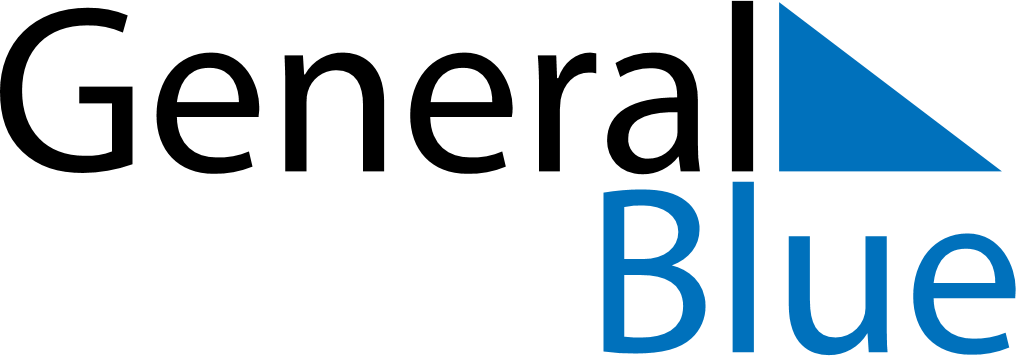 September 9, 2019 - September 15, 2019Weekly CalendarSeptember 9, 2019 - September 15, 2019Weekly CalendarSeptember 9, 2019 - September 15, 2019Weekly CalendarSeptember 9, 2019 - September 15, 2019Weekly CalendarSeptember 9, 2019 - September 15, 2019Weekly CalendarSeptember 9, 2019 - September 15, 2019Weekly CalendarSeptember 9, 2019 - September 15, 2019Weekly CalendarSeptember 9, 2019 - September 15, 2019MONSep 09TUESep 10WEDSep 11THUSep 12FRISep 13SATSep 14SUNSep 156 AM7 AM8 AM9 AM10 AM11 AM12 PM1 PM2 PM3 PM4 PM5 PM6 PM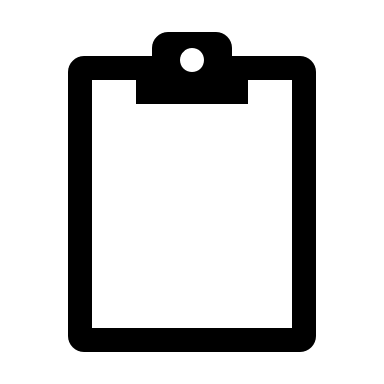 